Праздники с родителями. День 8 Марта. "Ладушки - ладошки"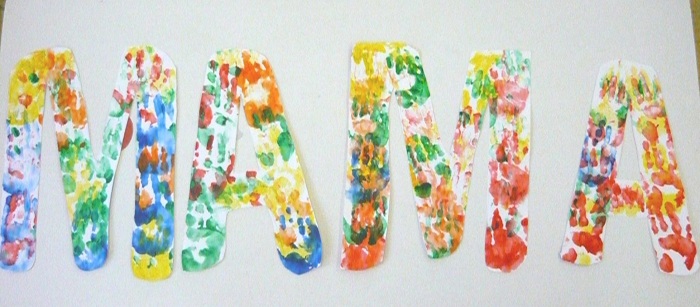 Конспект развлечения «Ладушки -ладошки» к международному женскому дню 8 Марта»   для младшей группы.Воспитатель: Шаврина Л. Н.1 квалификационная категорияЦель: Содействовать созданию обстановки общей радости, хорошего настроения, любви и нежного отношения к матери; поддерживать стремление детей к импровизации. Показать значимый для ребенка образ мамы.Активизировать интерес родителей к деятельности дошкольного учреждения и жизни ребенка в нем, создать благоприятный эмоциональный климат у всех участников праздника.Материал для развлечения:- шарики;-украшения для зала; -слово МАМА, нарисованное воспитанниками группы;-  флешноситель с  записью  музыки: песня "Пирожки", аэробика "Помощники" "Зайка"Е. Железновы, "Полечка для мамочки", игра "Солнышко и дождик",  песенки "Мамочка милая, Мама моя!",  «Мы запели песенку»,  Мамочка + моя" "Песенка Мамонтенка;- стихотворения о маме;- подарки, сделанные детьми: Открытка с оттиском ладошки, оберег из теста для мамы.План:1. Украшение группы совместно с родителями.2. Развлечение, посвященное Дню Матери3. Практические занятия.4. Раздача буклетов – памяток для родителей.5. Обмен мнениями, впечатлениями.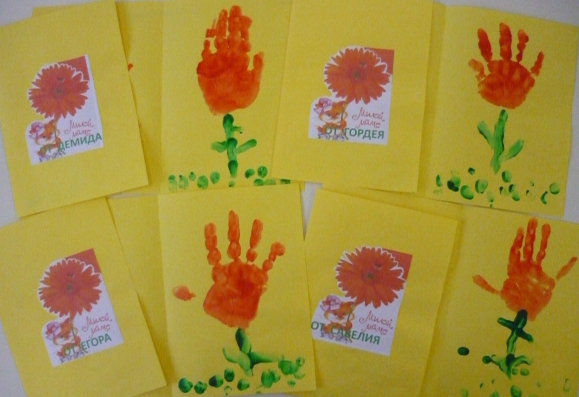 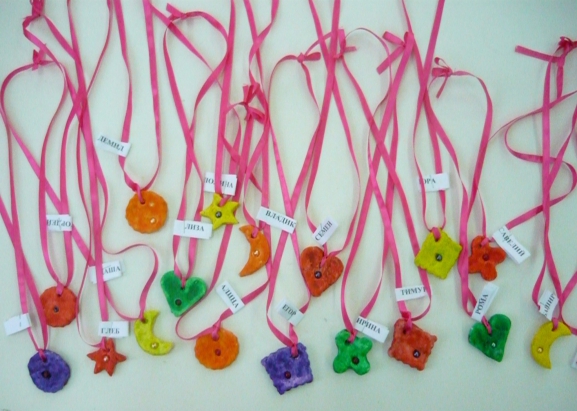 1 ЧАСТЬ Приглашение родителям в тихий час украсить зал шарами, плакатами.2 ЧАСТЬ Развлечение Ход: В зал  под музыку Мамонтенка  заходят мамы и садятся на гостевые места.Дети сидят на стульчикахВед. Ребята, сегодня мы посвятим наш праздник любимым мамочкам и бабушкам. Поговорим о том, как сильно мы их любим! Порадуем их своими умениями и подарим все наши подарки, которые мы делали своими руками с большой теплотой и любовью! Ребята, я хочу у вас спросить:-Кто вас будит ото сна? (Мамочка)-Кто сказал: «Вставать пора? » (Мамочка)-Кашу кто успел сварить? (Мамочка)-Чаю в кружечку налить? (Мамочка)-Кто косички вам заплёл? (Мамочка)-Целый дом один подмёл? (Мамочка)-Кто ребячий любит смех? (Мамочка)-Кто на свете лучше всех? (Мамочка)Сегодня на целом светеПраздник большой и светлый.Слушайте мамы, слушайтеВас поздравляют дети!Вед. – Мамочку порадуем, песенку споем - первый наш подарочек ей преподнесем!Песня  "Пирожки"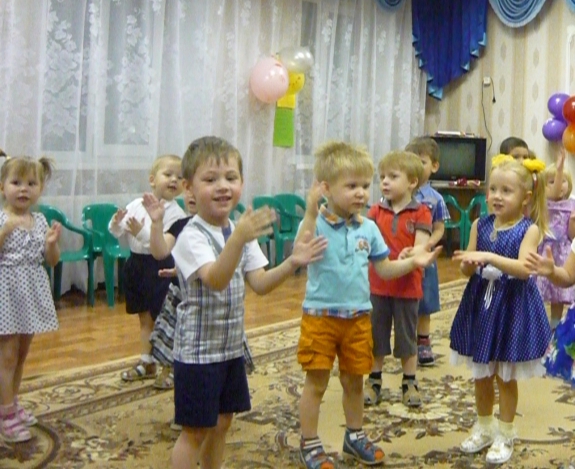 Вед: Дети, ваши мамочки, чем занимаются дома? ( ответы детей: моют посуду, полы, стирают и т. д). Как вы думаете, мамы устают? Что надо сделать, что бы мамы больше отдыхали и совсем не уставали? Конечно, им надо помогать! Вот, сейчас, вы мамам покажите, какие вы замечательные помощники. Следующий  наш подарок преподнесем.Аэробика "Помощники"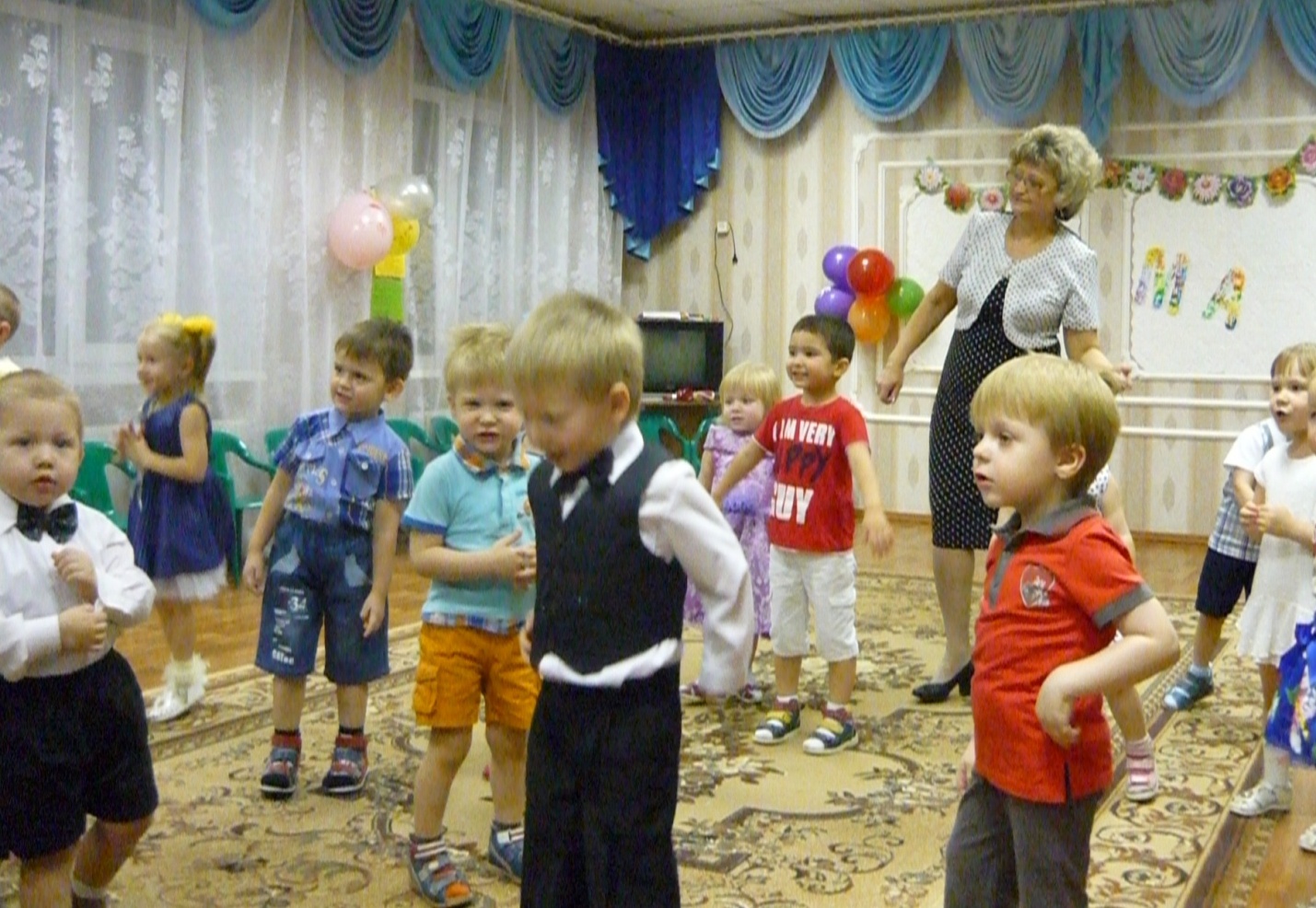 Вед: Настала пора рассказать нашим мамам, как Вы их любитеСтихотворение:Мамочка, мамочка, Любимая моя, Ведь ты знаешь, мамочка, Как я люблю тебя.Подарок мамочке готовБольшой, большой букет цветовЯ рисовал его два дняНу, поцелуй, скорей меня! Вед:  Ребята, целуйте своих мамочек и приглашайте мам на нашу веселую полечку. Третий подарим подарок.Полечка для мамочки.Вед: Молодцы!  Славную полечку станцевали! Дорогие мамы, дети для вас ещё сюрприз приготовили. 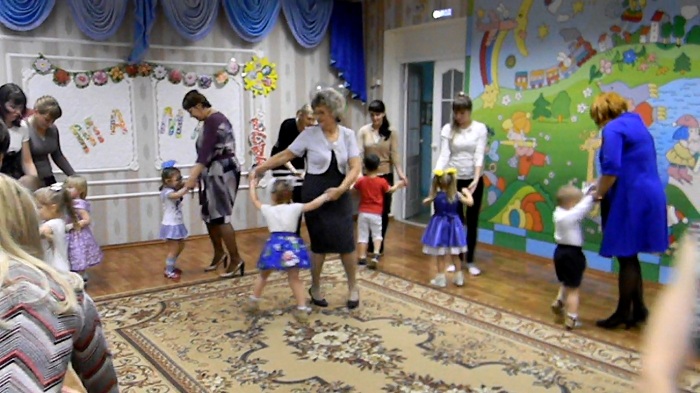 СтихотворениеОчень маму я люблю,Ей цветочки подарюРазные-разныеСиние и красные.Сегодня праздник – мамин день,Нам маму поздравлять не лень! - Будь, мамочка, красивой, Здоровой и счастливой!Вед: Ребята, послушайте,  кажется дождик осенний зашумел?Игра "Солнышко и дождик" (Проводится 2-3 раза)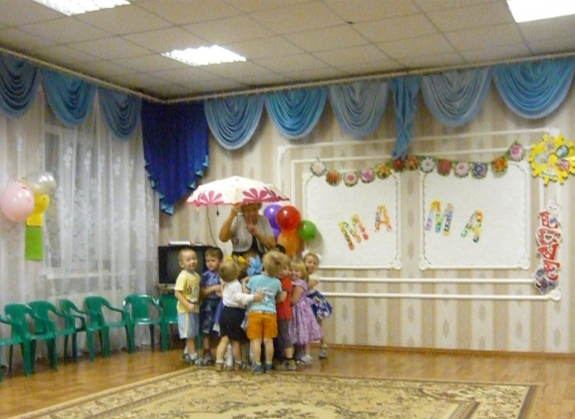 Вед: Ну, вот и закончился дождь! Пора нам снова мамочек радовать сюрпризами.Песенка "Мамочка милая, Мама моя!"Мамочка милая,/ Мама моя!     Пусть эта песенка/ Будет твоя: Ля-ля-ля-ля, / Ля-ля-ля-ля,       Пусть эта песенка / Будет твоя! Это тебе мой/ Подарок такой –     Спой эту песенку/ Вместе со мной: Ля-ля-ля-ля,/ Ля-ля-ля-ля,        Спой эту песенку/ Вместе со мной!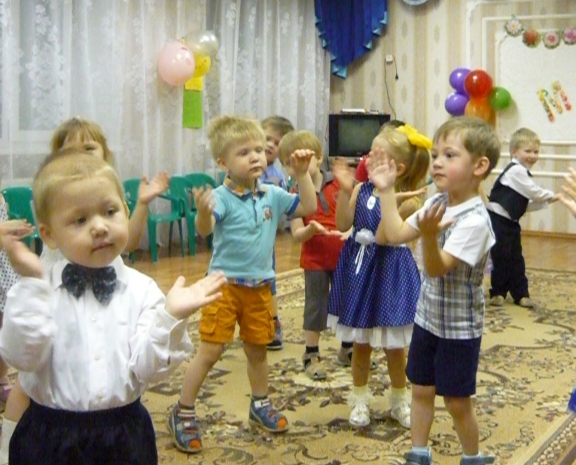 Вед: Мамы, с нами выходите  и, как зайки попляшитеАэробика "Зайчик" Железновы.Вед: Садитесь, дети, отдыхайте, но про мам не забывайте.Мамы! Вы нам помогайте, песню подпевайте!Дети сидят на стульчиках, выполняют движения и подпевают песенку.«Мы запели песенку»Солнышко лучистое (наклоны головы влево и вправо)Улыбнулось весело,Потому что мамочкеМы запели песенку.Припев:Песенку такую: (хлопки в ладоши)«Ля-ля-ля! »Песенку простую:«Ля-ля-ля! »За окном воробушки (движения кистями – взмах крылышек)Закружились весело,Потому что мамочкеМы запели песенку.Припев: тот жеОбещаем вас любить и подарки вам дарить..Льется песенка ручьем,Это мы для вас поем!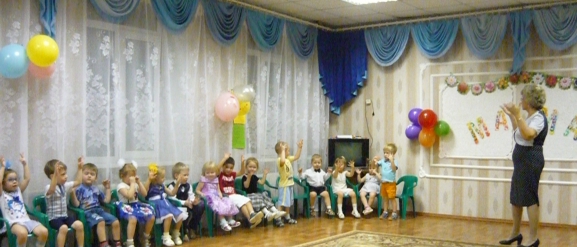  Звучит музыка "Мамочка моя"Ведущий. А еще мы нашим дорогим мамам приготовили подарки!  Но подарки не простые. Дети для любимых мамочек обереги приготовили. А как они это делали, мы вам покажем!Родители и дети проходят в группу. 3  ЧАСТЬПусть ваши лица устают только от улыбок, а руки от букетов цветов. Пусть дети радуют вас успехами,  внуки дарят доброту и внимание, а мужья вниманием.Пусть вам домашний очаг украшают уют, достаток, любовь.Наш праздник подошёл к концу и мы вас всех приглашаем на чаепитие.При желании детей и родителей проводятся конкурсы:Вед. – А сейчас мы немного поиграем.1) «Помоги маме перенести овощи».2) 4 платочка, «Найди свою маму».3) «Чья мама быстрее» (одень своего ребенка на прогулку).4) Конкурс «Найди своего ребёнка по ладошке». Маме завязывают глаза и она ищет своего малыша по руке. (звучит  музыка)5) «Чей круг быстрее соберётся?»  Две мамы, флажки  или платки разного цвета. Вокруг  первой мамы с красным платком – девочки, а вокруг  второй мамы с синим платком – мальчики. Звучит музыка дети бегают в рассыпную, как только музыка перестала девочки встают к маме с красным платком, а мальчики встают  к маме с синим платком. Если кто-то ошибся можно поиграть  ещё раз, но только мамы буду другие.6) Игра  «Забавный слалом»  Две Мамы со своим детьми встают друг против друга и в руках платок с шариком. Им нужно вместе добежать и оббежать свою  кеглю, затем вернуться.  Кто быстрей. (звучит  музыка)Вед: Молодцы. Я думаю что, победила дружба.Интернет ресурсы:http://www.maam.ru/detskijsad/scenarii-dosuga-podarochki-dlja-mamochki-v-pervoi-mladshei-grupe.htmlИспользуемая литература:1.Белая А.Е., Мирясова В.И. «Пальчиковые игры для развития речи дошкольников», М., 2002.